                      КАРАР                                                             ПОСТАНОВЛЕНИЕ                21 июнь 2023 й                        № 26/1                      21 июня 2023 г.О внесении изменений в постановление Администрации сельского поселения Тугайский сельсовет муниципального района Благовещенский район Республики Башкортостан от 18.04.2022 г. № 12-2 Об  утверждения схемы размещения нестационарных торговых объектов (по оказанию услуг) на территории сельского поселения Тугайский сельсовет муниципального района Благовещенский район Республики Башкортостан    В соответствии со статьями 39.33, 39.36 Земельного кодекса Российской Федерации,  Федеральным законом от 06.10 2003 №131 -ФЗ "Об общих принципах организации местного самоуправления в Российской Федерации", Федеральным законом от 28.12.2009 №381-ФЗ "Об основах государственного регулирования торговой деятельности в Российской Федерации", Законом Республики Башкортостан от 14.07.2010 №296-з "О регулировании торговой деятельности в Республике Башкортостан" ,  законом Республики Башкортостан от 05.11. 2004  №59-з "О регулировании  земельных отношений в Республике Башкортостан", Постановлением Правительства Республики Башкортостан от 12.10. 2021  №511 "Об утверждении Порядка разработки и утверждения органами местного самоуправления Республики Башкортостан схем размещения нестационарных торговых объектов" с последующими изменениями и дополнениями, Постановлением № 8 от 08.04.2022 "Об утверждении положения о порядке размещения нестационарных торговых объектов (по оказанию услуг) на территории сельского поселения Тугайский сельсовет муниципального района Благовещенский район Республики Башкортостан" с последующими изменениями администрации сельского поселения Тугайский сельсовет муниципального района Благовещенский район Республики Башкортостан ПОСТАНОВЛЯЕТ:	1. Внести изменение в Постановление № 12-2 от 18.04.2022  «Об   утверждении схемы размещения нестационарных торговых объектов  (по оказанию услуг) на территории сельского поселения  Тугайский сельсовет  муниципального района Благовещенский район Республики Башкортостан» изложив приложение №1 в новой редакции.        2. Разместить настоящее постановление на  информационном стенде    администрации сельского поселения  и на официальном сайте  сельского поселения Тугайский сельсовет   муниципального района Благовещенский район Республики Башкортостан.        3. Контроль за выполнением постановления оставляю за собой.Гава сельского поселения                                                                          А.Н.Мартемьянов  Приложение № 1 к Положению о порядке размещения нестационарных торговых объектов на территориисельского поселенияТугайский сельсоветМуниципального района Благовещенский районРеспублики БашкортостанСХЕМАразмещения нестационарных торговых объектов (по оказанию услуг)на территории сельского поселения Тугайский сельсовет муниципального района Благовещенский район Республики БашкортостанСХЕМАразмещения нестационарных торговых объектов (по оказанию услуг) павильон (магазин «Жасмин», магазин «Тугай»)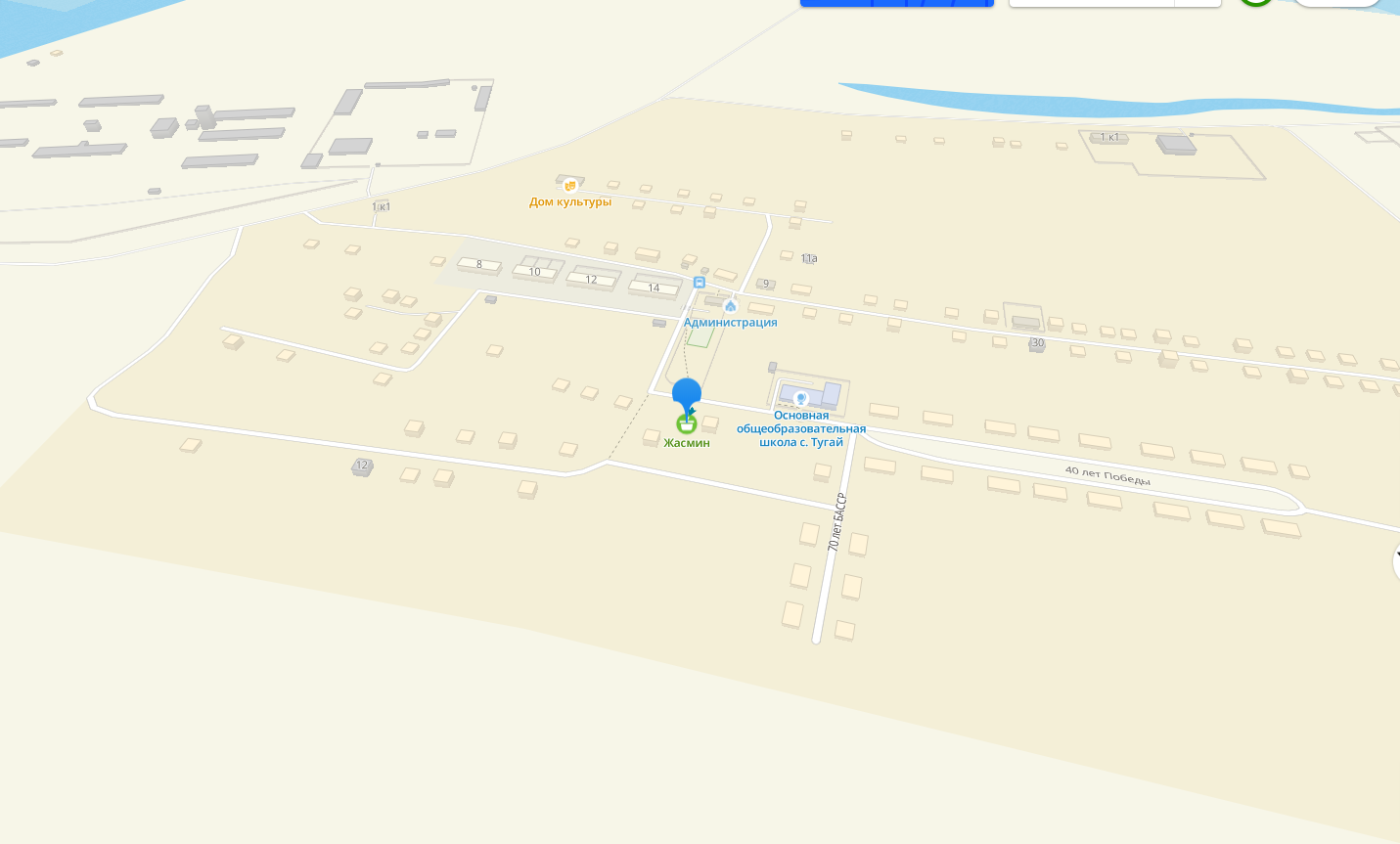 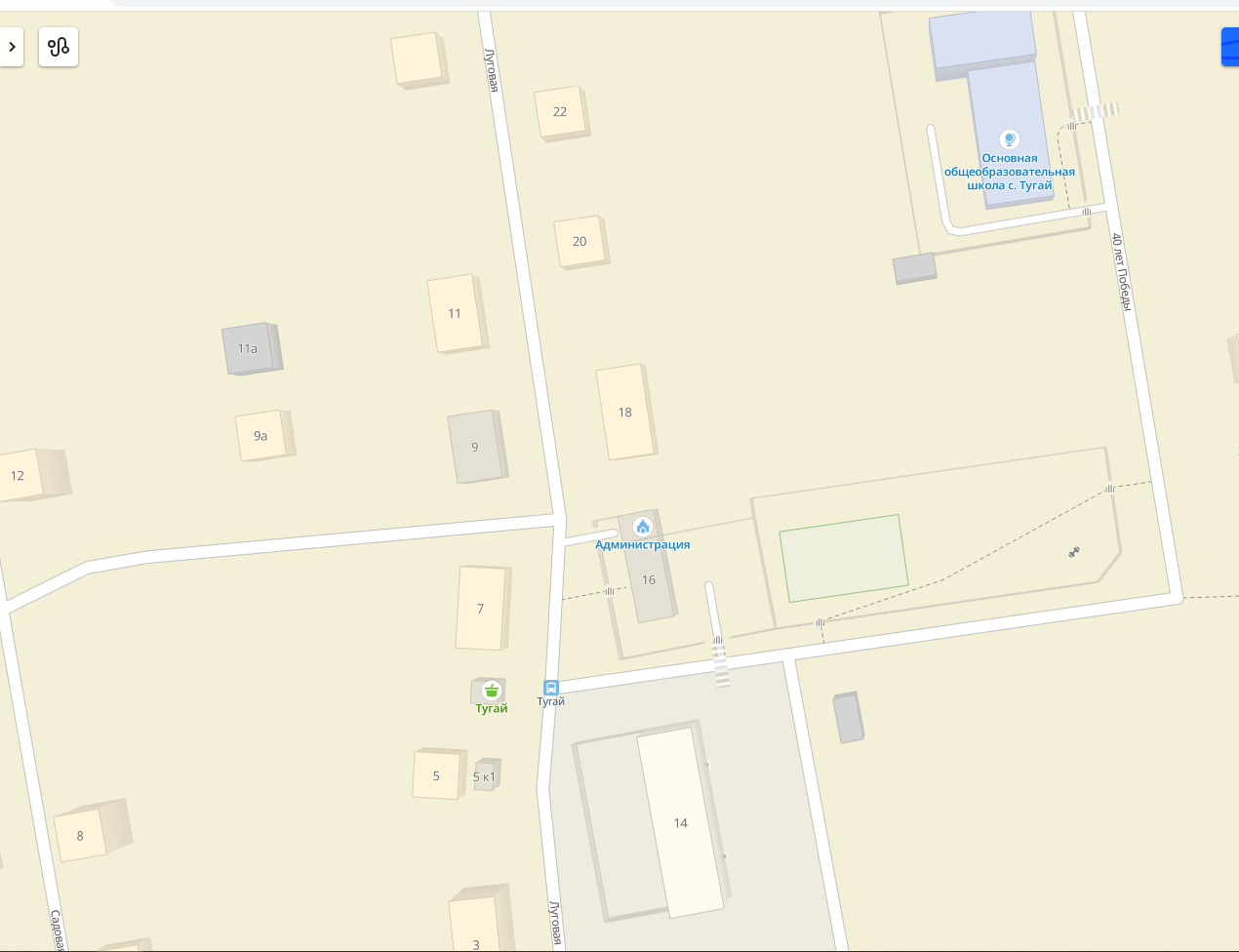 АУЫЛ  БИЛӘМӘhЕ ХАКИМИӘТЕТУFАЙ АУЫЛ СОВЕТЫМУНИЦИПАЛЬ РАЙОНЫНЫ   БЛАГОВЕЩЕН РАЙОНЫ БАШКОРТОСТАН РЕСПУБЛИКАhЫАДМИНИСТРАЦИЯ СЕЛЬСКОГО ПОСЕЛЕНИЯ ТУГАЙСКИЙ СЕЛЬСОВЕТМУНИЦИПАЛЬНОГО РАЙОНА БЛАГОВЕЩЕНСКИЙ РАЙОН РЕСПУБЛИКА  БАШКОРТОСТАН№ п/пАдресные ориентиры размещения нестационарного торгового объектаВид нестационарного торгового объектаСпециализация нестационарного торгового объектаФорма собственности земельного участкаПериод размещения нестационарного торгового объектаРазмещение нестационарного торгового объекта субъектам малого или среднего предпринимательства да/нетПлощадь нестационарного торгового объекта, кв.м1234567ПланируемыеПланируемыеПланируемыеПланируемыеПланируемыеПланируемыеПланируемые1450045,РБ, Благовещенский район, с. Тугай, ул. Луговая, 7/1павильонПродажа продовольственных товаровгосударственная  собственность до  разграниченияпериод  действия договора  на право размещения НТОнет232450045,РБ, Благовещенский район, с. Тугай, ул. 40 лет Победы, 2/1апавильонПродажа продовольственных товаровгосударственная  собственность до  разграниченияпериод  действия договора  на право размещения НТОнет23